      КАРАР                                                                       ПОСТАНОВЛЕНИЕ    27.12.2018 й                               № 64                                   27.12.2018 г.Об утверждении перечня первичных средств пожаротушения в местах общественного пользования населенных пунктов сельского поселения Шаровский сельсовет муниципального района Белебеевский район Республики Башкортостан
         В целях обеспечения пожарной безопасности на территории сельского поселения Шаровский сельсовет  муниципального района Белебеевский район Республики Башкортостан, руководствуясь Федеральными законами Российской Федерации от 21.12.1994  № 69-ФЗ «О пожарной безопасности», 06.10.2003  
№ 131-ФЗ «Об общих принципах организации местного самоуправления в Российской Федерации», ПОСТАНОВЛЯЮ:          1. Утвердить прилагаемые перечни:1.1. Перечень первичных средств тушения пожаров и противопожарного инвентаря, которые граждане обязаны иметь в помещениях и строениях, находящихся в их собственности (пользовании) на территории сельского поселения Шаровский сельсовет  муниципального района Белебеевский район Республики Башкортостан (Приложение 1).1.2. Перечень первичных средств тушения пожаров и противопожарного инвентаря, которыми должны быть оснащены территории общего пользования населенных пунктов сельского поселения  Шаровский  сельсовет муниципального района Белебеевский район Республики Башкортостан (Приложение 2).          2. Обнародовать настоящее постановление на информационном стенде 
в здании Администрации сельского поселения Шаровский сельсовет
и разместить на официальном сайте  сельского поселения Шаровский  сельсовет муниципального района Белебеевский район Республики Башкортостан в сети Интернет.          3. Контроль за исполнением настоящего постановления оставляю за собой Глава  сельского поселения:                                                     И.М.Гайнутдинов                                                                          Приложение № 1                                                                      к постановлению                                                                      Администрации сельского поселения                                                                     Шаровский сельсовет муниципального района                                                                     Белебеевский район Республики Башкортостан                                                                     от «27» декабря 2018 г. № 64ПЕРЕЧЕНЬпервичных средств тушения пожаров и противопожарного инвентаря, которые гражданам рекомендовано иметь в помещениях  и строениях, находящихся в их собственности (пользовании) на территории  сельского поселения Шаровский  сельсовет  муниципального района Белебеевский район Республики БашкортостанПримечание:1. (*) - устанавливается в период проживания (летнее время).2. В жилых домах коридорного типа устанавливается не менее двух огнетушителей на этаж.3. Размещение огнетушителей в коридорах, проходах не должно препятствовать безопасной эвакуации людей. Их следует располагать на видных местах вблизи от выходов помещений на высоте не более 1,5 м.4. Огнетушители должны всегда содержаться в исправном состоянии, периодически осматриваться и своевременно перезаряжаться.                                                                      Приложение № 2                                                                      к постановлению                                                                      Администрации сельского поселения                                                                     Шаровский сельсовет муниципального района                                                                     Белебеевский район Республики Башкортостан                                                                     от «27» декабря 2018 г. № 64ПЕРЕЧЕНЬпервичных средств тушения пожаров и противопожарного инвентаря, которыми рекомендовано оснастить территории общего пользования населенных пунктов  сельского поселения Шаровский  сельсовет  муниципального района Белебеевский район Республики Башкортостан Баш7ортостан Республика3ыБ2л2б2й районы муниципаль районыны8Шаровка ауыл советыауыл бил2м23е хакими2те452030, Шаровка ауылы, М2кт2п урамы,  3Тел.2-41-35 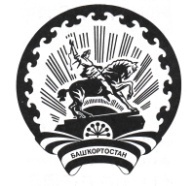 Республика БашкортостанАдминистрация сельского поселения Шаровский сельсовет муниципального района Белебеевский район 452030, д. Шаровка, ул. Школьная,  д. 3                         Тел. 2-41-35№ п/пНаименование      
зданий и помещенийЗащища-емая
площадьСредства пожаротушения         
и противопожарного инвентаря (штук)Средства пожаротушения         
и противопожарного инвентаря (штук)Средства пожаротушения         
и противопожарного инвентаря (штук)Средства пожаротушения         
и противопожарного инвентаря (штук)№ п/пНаименование      
зданий и помещенийЗащища-емая
площадьПорош-ковый 
огнету-шитель
ОП-4(или анало-гичный)ящик с песком 
емкос-тью 
0,5 куб. мбочка с водой
и ведробагор, 
топор, 
лопата1Жилые дома коттеджного типа для постоянного проживанияЗдание1-1 (*)-2Дачи и иные жилые здания для сезонного проживанияЗдание1 (*)-1 (*)1, 1, 1
(*)3Частные жилые дома для постоянного проживанияЗдание1-1 (*)1, 1, 14Индивидуальные гаражиГараж1---5Многоквартирные жилые домаКвартира1---№ 
п/пНаименование первичных средств пожаротушения, немеханизированного инструмента и инвентаряНормы комплектации пожарного щита№ 
п/пНаименование первичных средств пожаротушения, немеханизированного инструмента и инвентаряНормы комплектации пожарного щита1Огнетушители (рекомендуемые):- воздушно-пенные (ОВП) вместимостью 10 л;- порошковые (ОП)вместимостью, л / массой огнетушащего состава, кгОП-10/9ОП-5/42122Лом13Ведро14Багор15Асбестовое полотно, грубошерстная ткань или войлок (кошма, покрывало из негорючего материала) размером не менее 1 х 1 м16Лопата штыковая1